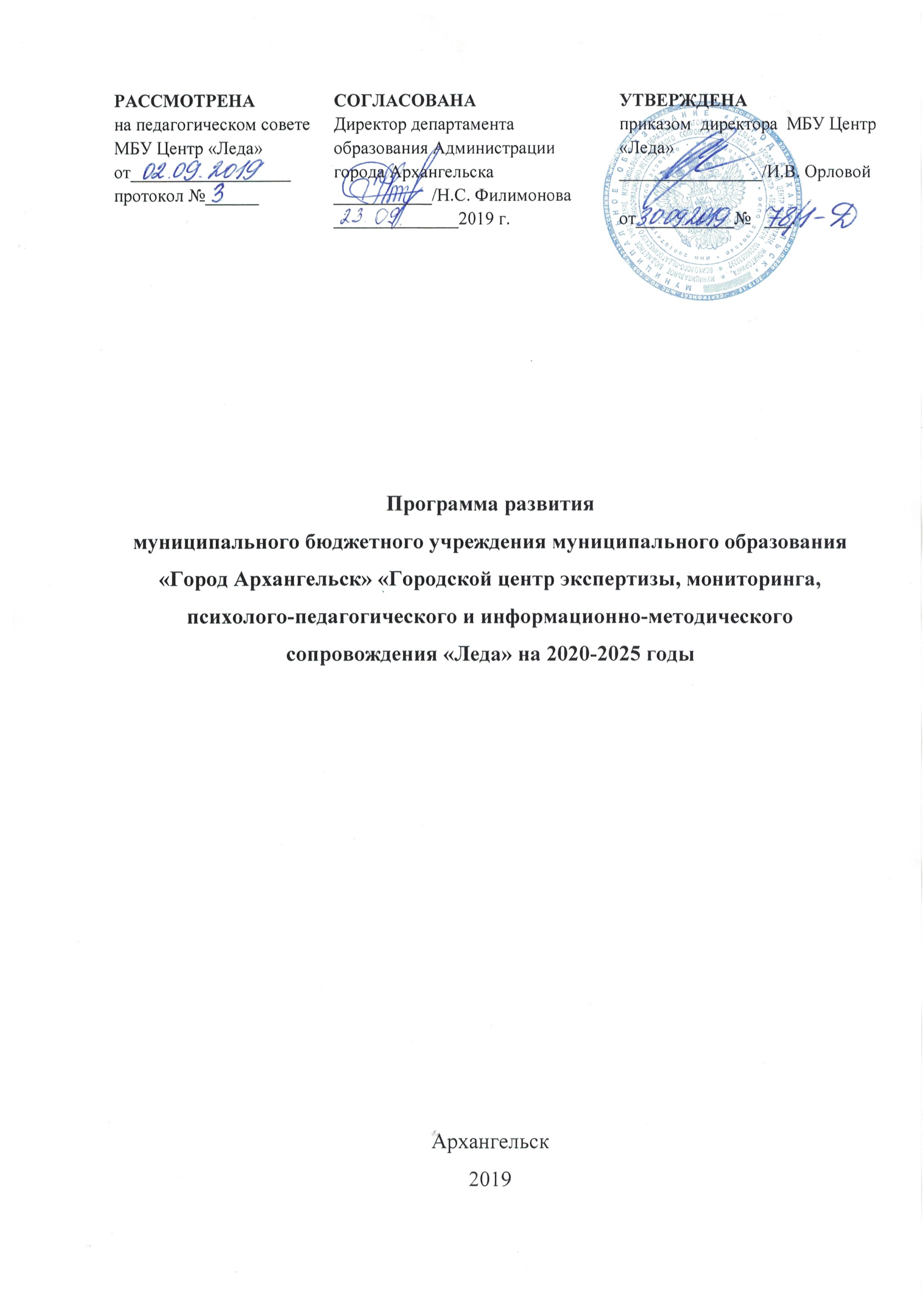 СодержаниеРаздел 1.Паспорт программы развитияРаздел 2.Информационная справкаМуниципальное бюджетное учреждение муниципального образования «Город Архангельск» «Городской центр экспертизы, мониторинга, психолого-педагогического и информационно-методического сопровождения «Леда» (МБУ Центр «Леда»).Учредитель: муниципальное образование «Город Архангельск» в лице мэрии г. Архангельска, пл. Ленина, д.5.Организационно-правовая форма: бюджетное учреждение.Собственник имущества Учреждения - муниципальное образование «Город Архангельск».Лицензия на право оказывать образовательные услуги по реализации образовательных программ по видам образования, по уровням образования, по профессиям, специальностям, направлениям подготовки, по подвидам дополнительного образования № 5895 от 14.07.2015 идентификационный номер № 2901074153  и  лицензия на осуществление медицинской деятельности (за исключением деятельности, осуществляемой медицинскими организациями и другими организациями, входящими в частную систему здравоохранения на территории инновационного центра «Сколково») № ЛО-29-01-001606 от 25.08.2014. Оказывает услуги населению города Архангельска – родители (законные представители), педагогические работники, дети от 0 до 18 лет. Реализует деятельность в рамках оказания следующих муниципальных услуг: 1) Коррекционно-развивающая, компенсирующая и логопедическая помощь обучающимся; 2) Психолого-медико-педагогическое обследование детей;  3) Психолого-педагогическое консультирование обучающихся, их родителей (законных представителей) и педагогических работников; 4) Реализация дополнительных общеразвивающих программ; 5) Административное обеспечение деятельности организации (мониторинги).Адрес: 163000, г. Архангельск, Набережная Северной Двины, 84.Кадровый состав учрежденияХарактеристика педагогических работников по уровню образованияХарактеристика педагогических работников по уровню квалификацииХарактеристика педагогических работников по возрастувсего специалистов (административные, педагогические и медицинские работники)	- 48человек;постоянные (основные) сотрудники (из числа специалистов) - 41 человек;совместители (из числа специалистов) -5 человек;педагогический персонал -38 человек;медицинский персонал	- 5 человек;административный персонал - 5 человек;вспомогательный персонал- 4 человек;технический персонал 	- 9 человек.Образование сотрудников:высшее педагогическое-31 человек;высшее непедагогическое - 7 человек.Научное звание - кандидат наук - 3 человека.«Отличник народного просвещения» -1 человек.«Почетный работник общего образования РФ»	- 2человека.Историческая справка1978 год – по решению исполкома Архангельского городского совета народных депутатов в здании размещается Клуб юных моряков, речников и полярников.1993 год – в здании размещался «Центр социальной помощи подросткам» (модель - социально-реабилитационный центр).1996 год – центр переименован в муниципальное образовательное учреждение «Центр психолого-педагогической и медико-социальной помощи детям и подросткам».1 декабря 2003 года – переименован в МОУ «Центр психолого-педагогической и медико-социальной помощи детям и подросткам «ЛЕДА».2013 год – переименован в Муниципальное бюджетное учреждение муниципального образования «Город Архангельск» «Городской центр экспертизы, мониторинга, психолого-педагогического и информационно-методического сопровождения «Леда»2015 годЦентр «Леда» -  опорное  учреждение системы образования по направлениям:«Методическое сопровождение педагогических работников образовательных организаций по вопросам обучения и воспитания детей с ограниченными возможностями здоровья в условиях модернизации специального образования»;«Информационно-методическое сопровождение педагогических работников образовательных организаций города Архангельска по вопросам социально - психологического сопровождения образовательного процесса».2016 годС января 2016 года на площадке МБУ Центр «Леда» начала свою работу АРОО «Приемная семья». Региональная инновационная площадка по реализации проекта «Ответственные родители – счастливые дети».2017 годУчастник проекта по наставничеству при национальном ресурсном центре наставничества «Ментори» (инициатива «Рыбаков Фонда»).Участникмеждународного проекта «Мир открытый для всех» (социализация детей с расстройствами аутистического спектра).Участник муниципального проекта «Формула успеха» (для детей, находящихся в трудной жизненной ситуации).Победитель городского конкурса методических служб.2018 год25 - летие МБУ Центр «Леда»Специалисты Центра (Карельская М.Е., педагог-психолог; Панкратова Е.М., учитель-дефектолог) - победители городского конкурса на премию Главы муниципального образования «Город Архангельск».Специалист Центра (Любова Е.Д., педагог дополнительного образования) -  победитель Всероссийского конкурса им. Л.С.Выготского.2019 годСпециалисты Центра (Ермакова Н.В., педагог-психолог; Любова Е.Д., педагог дополнительного образования) - победители городского конкурса на премию Главы муниципального образования «Город Архангельск».Реализацияна площадке МБУ Центр «Леда» федерального образовательного проекта «Всеобуч» («Основы работы по реализации права ребенка жить и воспитываться в семье»)в Архангельской области. Центр «Леда» -  опорное учреждение системы образования по проекту «Методическое сопровождение педагогических работников по созданию условий для обеспечения качественного образования обучающихся, испытывающих трудности в усвоении общеобразовательных программ».Проект «Студия раннего развития» МБУ Центр «Леда» стал победителем конкурсного отбора инновационных социальных проектов, направленных на развитие эффективных практик поддержки детей и семей с детьми, находящихся в трудной жизненной «Право быть равным» Фонда поддержки детей, находящихся в трудной жизненной ситуации.Материально-техническое обеспечениеМБУ Центр «Леда» располагает материальной и технической базой, обеспечивающей организацию и проведение всех видов деятельности. Материальная и техническая база соответствует действующим санитарным и противопожарным правилам и нормам, а также техническим и финансовыми нормативам, установленным для обслуживания этой базы. Предусмотрены специально организованные места, постоянно доступные получателям услуг и предназначенные длякоррекционно-развивающей работы;индивидуальной и групповой деятельности;медико-психолого-педагогического обследования.Имеются помещения, рассчитанные на использование проектора с потолочным креплением, соответствующим экраном.           Материально-техническое оснащение обеспечивает возможность: - обработки материалов и информации с использованием технологических инструментов и оборудования; - планирования деятельности, фиксации ее динамики, промежуточных и итоговых результатов; - размещения продуктов познавательной, коррекционно-развивающей и проектной деятельности обучающихся в информационно-образовательной среде Центра; - проведения массовых мероприятий, организации досуга и общения обучающихся.Информационное обеспечениеДля эффективного информационного обеспечения в Центре сформирована информационная среда (ИС). Информационная среда МБУ Центр «Леда» включает в себя совокупность технологических средств (компьютеры, базы данных, коммуникационные каналы, программные продукты и др.), культурные и организационные формы информационного взаимодействия, компетентность участников образовательного процесса в решении учебно-познавательных и профессиональных задач с применением информационно-коммуникационных технологий (ИКТ). Основой информационной среды являются средства ИКТ, используемые в различных элементах деятельности и управления Центра, не находящиеся постоянно в том или ином кабинете. В минимальном варианте это оснащение обеспечивает в любом помещении Центра, где осуществляется деятельность, работу с компьютером, распечатывание текстовых файлов, размножение больших объемов текстовых и графических материалов, выступление с компьютерной поддержкой, оцифровку изображений (сканер), фото-аудио-видео фиксацию хода образовательного процесса. Это достигается за счет использования мобильного компьютера (например, ноутбука), переносного проектора и экрана, фотоаппарата, видеокамеры, цифрового диктофона, соответствующих цифровых образовательных ресурсов и необходимых расходных материалов (запасных картриджей для принтеров и копировального устройства, ламп для мультимедийного проектора, батареек для фото и видеокамер, диктофонов, микрофонов и т.д., устройства для хранения, записи и передачи информации – флеш-память, CD, DVD-диски).  Необходимость информатизации всего образовательного процесса, формирования ИКТ-компетентности педагогов и учащихся и требования оптимизации ресурсов приводит к конфигурации, в которой в дополнение к предыдущему оснащению, формируются рабочие места (мобильные или стационарные) педагогов, увеличивается число проекторов и экранов (предпочтительна стационарная их установка в помещениях регулярного частого использования), цифровых фото- и видеокамер. Количество персональных ЭВМ (ед) – 43.Количество персональных ЭВМ (ед) используются в учебных целях – 10.Количество персональных ЭВМ в составе локальных вычислительных сетей (ед) – 43.Наличие подключения к сети Интернет.Скорость подключения к сети Интернет не менее 2Мбит/с.Среднемесячный объем потребляемого трафика (Мбайт) – 4025.Количество персональных ЭВМ, подключенных к сети Интернет (ед) – 35.Наличие в учреждении адреса электронной почты - centr-leda@mail.ru, pmpk29@mail.ru, monitoring29@mail.ru. Наличие в учреждении сайта – leda29.ruВсе программные средства, установленные на компьютерах, лицензированы, в том числе операционная система Windows, Linux; имеются файловый менеджер в составе операционной системы; антивирусная программа; программа-архиватор; интегрированное офисное приложение, включающее текстовый редактор, растровый и векторный графические редакторы, программу разработки презентаций, динамические (электронные) таблицы, система управления базами данных; система оптического распознавания текста; звуковой редактор; мультимедиа проигрыватель. Для управления доступом к ресурсам Интернет и оптимизации трафика должны быть использованы специальные программные средства. Установлена программа интерактивного общения, простой редактор web-страниц и пр. Фонд цифровых образовательных ресурсов Центра включает необходимые нормативные, методические и учебные документы, справочную литературу. Раздел 3. Аналитический разделС 2016 года МБУ Центр «Леда» реализует деятельность в рамках оказания следующих муниципальных услуг: 1) Коррекционно-развивающая, компенсирующая и логопедическая помощь обучающимся; 2) Психолого-педагогическое консультирование обучающихся, их родителей (законных представителей) и педагогических работников; 3) Реализация дополнительных общеразвивающих программ; 4) Психолого-медико-педагогическое обследование детей; 5) Административное обеспечение деятельности организации (мониторинги). В результате анализа деятельности Центра по оказанию муниципальных услуг выявлены следующие количественные и качественные показатели. 1. В период 2016-2018 гг. коррекционно-развивающая, компенсирующая и логопедическая помощь оказана более 750 обучающимся в возрасте от 3 до 18 лет. Данный вид муниципальной услуги реализовывался учителями-логопедами, педагогами-психологами и учителями-дефектологами. В месяц в среднем 240 обучающихся охвачены коррекционно-развивающей и логопедической помощью. В результате коррекционно-развивающих занятий у обучающихся наблюдается положительная динамика по коррекции выявленных нарушений. Так, в результате осуществления логопедической коррекции 96 % обучающихся достигли нормативного уровня речевого развития, у 98 % - наблюдалось преодоление трудностей в письменной речи и звукопроизношении, 91% детей продемонстрировали положительную динамику по всем линиям познавательного развития.В результате оказания психологической коррекционно-развивающей помощи у 97 % обучающихся диагностировано повышение уровня развития саморегуляции, самооценки, у 94 % - совершенствование коммуникативных, лидерских навыков, у 99 % - снижение уровня тревожности, проявления невротических и эмоциональных нарушений, у 96 % обучающихся произошли позитивные изменения в поведении и развитии высших психических функций. Посещаемость коррекционно-развивающих занятий обучающимися стабильна, составляет 98%, удовлетворенность оказанной услугой - 97%.  В указанный период специалисты МБУ Центр «Леда» достигли высокого уровня эффективности коррекционно-развивающей, компенсирующая и логопедическая помощи, о чем свидетельствует анализ анкет обратной связи родителей, а также результаты исходящей диагностики обучающихся. 2. В период 2016-2019 гг. услуга психолого-педагогического консультирования обучающихся, их родителей (законных представителей) и педагогических работников оказана более 30000 жителям города Архангельска.  Данный вид муниципальной услуги реализовывался учителями-логопедами, педагогами-психологами, учителями-дефектологами и методистами. Специалисты Центра в среднем в месяц проводили более 600 консультаций.  Согласно данным, полученным в результате анализа удовлетворенности клиентов услугой консультирования, установлено, что потребители на 98% оценили качество предоставления услуги; 98% клиентов рекомендовали бы услугу консультирования своим знакомым и родственникам; профессионализм специалистов Центра оценивается клиентами на 100 %. В таблице 1 представлено распределение причин обращения клиентов за услугой психологического консультирования (%).Таблица 1.Данные, представленные в таблице позволяют сделать вывод о том, что наиболее частыми причинами обращения родителей (законных представителей) детей дошкольного возраста на консультацию к педагогу-психологу, являются поведенческие проблемы (нарушение дисциплины дома/в ОО, физическая агрессия, капризы) и межличностные отношения (детско-родительские взаимоотношения и отношения в системе «ребенок - педагог»). У родителей детей младшего школьного возраста наиболее выраженной является проблематика межличностных отношений (отсутствие взаимопонимания между родителем и ребенком) и учебные трудности. Причинами обращения родителей подростков за психологической консультацией наиболее часто являются проблемы в межличностных отношениях (отсутствие понимания между родителями и подростком, взаимоотношения со сверстниками, отсутствие друзей) и в эмоциональной сфере. В 2016-2019 гг. специалистами МБУ Центр «Леда» наряду с индивидуальными психологическими консультациями для родителей проводились и групповые. Введение и систематическая реализация данной формы оказания услуги психолого-педагогического консультирования родителей (законных представителей) обучающихся позволили сократить очередь на получение данной услуги и время ожидания получения услуги потребителями. За указанный период специалистами организовано более 400групповых консультаций, в которых приняли участие более 6000 родителей. Перечень групповых консультаций представлен следующими темами: «Возрастные особенности детей 3-х лет», «Адаптация к образовательной организации», «Готовность к школе», «Возрастно-психологические особенности дошкольников», «Возрастно-психологические особенности младших школьников», «Эмоциональная сфера дошкольников», «Поведенческие особенности младших школьников», «Возрастно-психологические особенности младших подростков» и др. В 2016-2019 гг. специалистами проведено более 3500 консультаций с обучающимися, в том числе в групповой форме в формате диагностико-консультативной группы (далее - ДКГ). Групповая диагностика обучающихся позволяет сократить очередь на получение данной услуги и время ожидания получения услуги клиентами центра, а также получить более полную и достоверную информацию для решения заявленных родителями проблем развития и воспитания детей дошкольного и младшего школьного возраста. За указанный период специалистами МБУ Центр «Леда» проведено более 300 диагностико-консультативных групп, в которых участвовалиболее 1500 обучающихся. В 2016-2019 гг. учителями-логопедами проведено более 3000 индивидуальных консультаций. Причины обращения родителей (законных представителей) за логопедической консультацией представлены в таблице 2.Таблица 2.В результате анализа полученных данных можно сделать вывод, что наиболее часто за логопедической помощью обращаются в ситуации нарушения звукопроизношения, задержки речевого развития, нарушений письма и чтения. В 2016-2019 гг.  МБУ Центр «Леда» в качестве опорного учреждения системы образования города Архангельска реализовывал следующие проекты:  «Информационно-методическое сопровождение педагогических работников образовательных организаций города Архангельска по вопросам социально-психологического сопровождения образовательного процесса» и «Методическое сопровождение педагогических работников образовательных организаций по вопросам обучения и воспитания детей с ограниченными возможностями здоровья в условиях модернизации специального образования» в статусе опорного учреждения. Специалистами МБУ Центр «Леда» организовано и проведено10 городских мероприятий, в которых приняли участие более 1000 педагогических работников образовательных организаций города.За указанный период специалистами Центра проведено более 410 индивидуальных методических консультаций для педагогических работников, реализовано обучение по 21 учебному модулю: «Введение в профессию», «Психолого-педагогическое сопровождение ФГОС ДО», «Технология ведения случая. Раннее выявление семейного неблагополучия», «Основы успешного воспитания», «Как помочь неуспевающему школьнику», «Педагогическая конфликтология», «Правовая школа для уполномоченных» и др. Специалистами Центра проведено более 40 семинаров («Эффективное взаимодействие педагога с родителями», «Профилактика суицида», «Гиперактивный ребенок. Как его учить и воспитывать») и других информационно-методических мероприятий («Ярмарка социально-психологических проектов и программ», «Неделя психологии», «Городская олимпиада по психологии для обучающихся», «Веснянка» и «Декада инвалидов» и т.п.). За 2016-2019 гг. специалистами МБУ Центр «Леда» организованы и успешно проведены 6 секционных заседаний Городской конференции руководящих и педагогических работников: «Технология развивающего диалога в работе уполномоченного по правам ребенка как основа восстановительного подхода» и «Организационно-методические аспекты деятельности, направленной на обеспечение включения детей с ОВЗ в образовательное пространство». 3. С 1 января 2016 года МБУ Центр «Леда» реализует работу с обучающимися по дополнительным общеразвивающим программам. В 2016-2019 гг. специалистами МБУ Центр «Леда» проведена работа по 16 дополнительным общеразвивающим программам. За указанный период специалистами центра выполнено более 80000 человеко/часов в деятельности с обучающимися с нормативным развитием и более 4000 человеко/часов - с обучающимися с ОВЗ. В группы по реализации дополнительных общеразвивающих программам было зачислено более 5500 обучающихся образовательных организаций города. В указанный период дополнительные общеразвивающие программы реализованы на 25 площадках образовательных организаций города.     4. Психолого-медико-педагогическое обследование детей.В ходе деятельности психолого-медико-педагогической комиссии в 2016-2019 гг. было обследовано 22760 детей. Комплексное психолого-педагогическое и медицинское обследование проводилось 15 специалистами ПМПК (учитель-логопед, учитель-дефектолог, педагог-психолог, врач-невролог, врач-психиатр и др.). По результатам обследования были подготовлены и предоставлены рекомендации родителям (законным представителям) по оказанию психолого-медико-педагогической помощи и организации обучения и воспитания, а также подтверждение, уточнение или изменение ранее данных рекомендаций.Около 80% всех обратившихся на обследование – дети дошкольного возраста. Самым распространенным запросом, является запрос на диагностику состояния речевой деятельности детей, с получением последующих рекомендации по работе учителя-логопеда в условиях логопедического пункта или специальной группы (класса), реализующего АООП для детей с ТНР.5. Административное обеспечение деятельности организации (мониторинги).С 2013 года МБУ Центр «Леда» осуществляет мониторинговое сопровождение системы образования города Архангельска. В 2016-2019 гг. специалистами отдела мониторинга проведено более 700 мониторинговых исследований.На основании анализа деятельности МБУ Центр «Леда» проведен SWOT-анализ, в результате которого выявлены сильные/слабые стороны, а также возможности/угрозы. Результаты SWOT-анализа представлены в таблице 3.Таблица 3.Таким образом, в результате проведенного SWOT-анализа выявлено актуальное состояние, а также тенденции развития МБУ Центр «Леда».Раздел 4. Концептуально-целевой До 2025 года системе образования города Архангельска предстоит работать в новых организационных и нормативно-правовых условиях, определенных приоритетными направлениями развития образовательной системы Российской Федерации.В Государственной программе Российской Федерации "Развитие образования" на 2013-2020 годы определено, что достижение нового качества обучения и воспитания должно быть сопряжено с максимальным обеспечением условий для развития духовности обучающихся, приобщением их к ценностям отечественной и мировой культуры, профессиональным и жизненным самоопределением, гражданским и нравственным самоосуществлением. Одна из главных проектных задач образования − формирование подрастающего поколения, которому предстоит жить в ХХI веке, через развитие индивидуальных способностей каждого и становление гражданских качеств личности, на базе интеграции социокультурного пространства. Эти приоритеты государственной политики актуализируют цели деятельности МБУ Центр «Леда» по оказанию качественного и своевременного психолого-педагогического, медико-социального сопровождения всех участников образовательного процесса. В соответствии с частью 1 п. 12 статьи 8 Федерального закона "Об образовании в Российской Федерации" от 29 декабря 2012 г. N 273-ФЗ МБУ Центр «Леда» является активным субъектом реализации полномочий органов государственной власти субъектов Российской Федерации в сфере образования по организации предоставления психолого-педагогической, медицинской и социальной помощи обучающимся, испытывающим трудности в освоении основных общеобразовательных программ, развитии и социальной адаптации. В соответствии с положениями Федерального закона "Об образовании в Российской Федерации" от 29 декабря 2012 г. № 273-ФЗ деятельность МБУ Центр «Леда» ориентирована на качественную реализацию следующих функций в соответствии со своим назначением:1. оказание психолого-педагогической, медицинской и социальной помощи детям, испытывающим трудности в освоении основных общеобразовательных программ, развитии и социальной адаптации (Часть 1 статьи 42 Закона № 273- ФЗ "Об образовании в РФ");2. оказание помощи организациям, осуществляющим образовательнуюдеятельность, по вопросам реализации основных общеобразовательных программ, обучения и воспитания обучающихся (Часть 4 статьи 42 Закона № 273-ФЗ "Об образовании в РФ");3. по обеспечению функционирования территориальной психолого-медико-педагогической комиссии (Часть 5 статьи 42 Закона № 273-ФЗ "Об образовании в РФ").Таком образом, миссия МБУ Центр «Леда»- обеспечение обучающихся, их родителей (законных представителей), образовательных организаций города Архангельска качественной психолого-педагогической,медико-социальной помощью для получения детьми и подростками качественного и доступногообразования, успешной социализации и самореализации в современном мире.Приоритетные направления развития МБУ Центр «Леда»:- совершенствование существующих образовательных программ и расширениеспектра оказания психолого-педагогической, медицинской и социальнойпомощи детям, испытывающим трудности в освоении основныхобщеобразовательных программ, развитии и социальной адаптации в условияхреализации ФГОС НОО обучающихся с ОВЗ, инклюзивногообразования учащихся;- расширение спектра групп детей, нуждающихся в психолого-педагогической исоциальной помощи (детей с ОВЗ и детей-инвалидов, детей с повышеннымипознавательными потребностями, одаренных детей, детей-сирот и детей,оставшихся без попечения родителей, детей из семей в социально опасномположении, детей, склонных к поведенческим рискам, и других);- расширение помощи образовательным учреждениям по психологизацииобразовательного процесса в условиях реализации ФГОС и внедренияпрофессионального стандарта педагога;- совершенствование форм оказания психолого-педагогической, медицинской исоциальной помощи на основе использования инновационных форм управления,информационных технологий, сетевых форм обучения.К2025 году МБУ Центр «Леда» станет высококонкурентоспособным Центром в образовательном пространстве города Архангельска с широко востребованным перечнемразнообразных услуг, реализующим индивидуальный подход к каждому потребителю, обладающим современным оборудованием и высококвалифицированным персоналом, владеющим инновационными технологиями психолого-педагогического, медико-социального иинформационно-методического сопровождения участников образовательных отношений.Раздел 5. Тактический разделЦель Программы развития: создание условий для достижения нового качества оказания психолого-педагогического, медико-социального и информационно-методического сопровождения участников образовательных отношений (обучающиеся, законные представители, педагогические работники) в соответствии с запросами современного общества, потребностями системы образования города Архангельска и основными принципами государственной политики в сфере образования.Задачи Программы развития:1. Развитие кадрового потенциала Центра через организацию системы работы со специалистами по повышению результативности профессиональной деятельности.2. Внедрение инновационных подходов и современныхтехнологий психолого-педагогического, медико-социального и информационно-методического сопровождения участников образовательных отношений.3. Совершенствование материально-технической базы, предметно-развивающей среды, программного обеспечения учреждения.4. Расширение форм сетевого и межведомственного взаимодействия.5. Расширение форм социального партнерства.Ожидаемые результаты Программы развития:1. Повышение эффективности психолого-педагогического, медико-социального и информационно-методического сопровождения участников образовательных отношений по критериям качества, доступности, своевременности, востребованности и экономической целесообразности.Расширение спектра оказываемых услуг для потребителей, в том числе внебюджетных.Повышение качества принимаемых профессиональных решений.2. Повышение рейтинга и конкурентоспособности Центра в образовательном пространстве городачерез удовлетворение запросов современного общества.Увеличение количества потребителей услуг Центра.3. Оснащение Центра современным оборудованием, создание комфортных, доступных, условий оказания высокопрофессиональных и востребованных услуг, повышающих удовлетворенность потребителей.4. Повышение эффективности информационно-методического сопровождения специалистов системы сопровождения образовательных учреждений города (педагогов-психологов, социальных педагогов, учителей-логопедов, учителей-дефектологов). Создание методического центра.5. Получение грантов, реализация проектной деятельности.Раздел 6. Упраление программой развитияДиректор МБУ Центр «Леда» осуществляет общее руководство Программой, подбор кадровых ресурсов, финансовых средств на реализацию программы. Заместители директора осуществляют управление и корректировку Программы, внедряют и апробируют Программу через подчиненных сотрудников.Ежегодно осуществляется анализ реализации Программы за прошедший календарный год и корректировка Программы на Педагогическом совете МБУ Центр «Леда». Раздел 7. Ресурсно-финансовыйФинансирование осуществляется за счет средств городского бюджета в рамках выполнения муниципального задания и внебюджетных средств учреждения.Финансирование Программы развития№НаименованиеразделаСтраница1.Раздел 1. Паспортпрограммыразвития2.Раздел 2. Информационнаясправка3.Раздел 3. Аналитический4.Раздел 4. Концептуально-целевой5.Раздел 5. Тактический6.Раздел 6. Управлениепрограммойразвития7.Раздел 7. Ресурсно-финансовыйНаименованиепрограммыразвитияПрограмма развития муниципального бюджетного учреждения муниципального образования «Город Архангельск» «Городской центр экспертизы, мониторинга, психолого-педагогического и информационно-методического сопровождения «Леда»Разработчики ПРАдминистрация МБУ Центр «Леда»Исполнители ПРАдминистрация и специалисты  МБУ Центр Нормативно-правовая базаПрограмма разработана на следующих нормативно-правовых основаниях:Конституция Российской Федерации;Конвенция ООН о правах ребенка;Федеральный Закон от 29 декабря 2012 года № 273-ФЗ «Об образовании в Российской Федерации»;Федеральный закон от 24 июня 1999 года № 120-ФЗ«Об основах системы профилактики безнадзорности и правонарушений несовершеннолетних»;Федеральный закон от 24 июля 1998 года № 124-ФЗ«Об основных гарантиях прав ребенка в РоссийскойФедерации»;Национальная образовательная инициатива «Нашановая школа», утвержденная Президентом Российской Федерации от 04.02.2010 № Пр-271;Постановление Правительства РФ от 15.04.2014 №295 «Об утверждении государственной программыРоссийской Федерации "Развитие образования" на 2013– 2020 годы».План реализации в 2014 году и в плановый период2015 и 2016 годов государственной программыРоссийской Федерации «Развитие образования» на 2013 – 2020 годы (утвержден распоряжением правительства РФ от 29 июля 2014 г. № 1420-р).Концепция Федеральной целевой программыразвития образования на 2016 — 2020 годы (распоряжение Правительства Российской Федерации от 29 декабря 2014 г. №N 2765-р)Письмо Минобрнауки РФ от 28.12.2007 № 06- 1965 «Рекомендации по совершенствованию деятельности образовательных учреждений для детей, нуждающихся в психолого-педагогической и медико-социальной помощи»;Приказ Министерства образования и науки РФ от 20.09.2013 г. № 1082 «Об утверждении Положения о психолого-медико-педагогической комиссии»;Приказ Минобрнауки России от 30.08.2013                      № 1014 «Об утверждении Порядка организации и осуществления образовательной деятельности по основным образовательным программам – образовательным программам дошкольного образования»;Приказ Минобрнауки России от 30.08.2013                        № 1015 «Об утверждении Приказ об утверждении Порядка организации и осуществления образовательной деятельности по основным общеобразовательным программам»;Письмо Министерства образования и науки РФ от 23.05.2016 № ВК-1074/07 «О совершенствовании деятельности психолого-медико-педагогических комиссии»;Закон Архангельской области от 02.07.2013                   № 712-41-ОЗ «Об образовании в Архангельской области» Распоряжение Министерства просвещения РФ от 09.09.2019 № Р-93 «Об утверждении примерного Положения о психолого-педагогическом консилиуме образовательной организации»• Устав Центра.Данная программа опирается на указанные нормативныеакты и не противоречит им.Основные этапы и формы обсуждения ПРI этап: обсуждение Программы развития на административном совете, определение цели, задач и ожидаемых результатов. II этап: обсуждение Программы развития на заседаниях рабочей группы.III этап: принятие Программы на Педагогическом совете.Кем принята ПРПедагогический совет № отС кемсогласованаДепартамент образования Администрации муниципального образования «Город Архангельск»ЦельСоздание условий для достижения нового качества оказания психолого-педагогического, медико-социального и информационно-методического сопровождения участников образовательных отношений (обучающиеся, законные представители, педагогические работники) в соответствии с запросами современного общества, потребностями системы образования города Архангельска и основными принципами государственной политики в сфере образования.Задачи 1. Развитие кадрового потенциала Центра через организацию системы работы со специалистами по повышению результативности профессиональной деятельности.2. Внедрение инновационных подходов и современныхтехнологий психолого-педагогического, медико-социального иинформационно-методического сопровождения участников образовательных отношений.3. Совершенствование материально-технической базы, предметно-развивающей среды, программного обеспечения учреждения.4. Расширение форм сетевого и межведомственного взаимодействия.5. Расширениеформсоциальногопартнерства.Срокреализации ПР2020-2025 гг.ЭтапыреализацииНачало: 1января 2020годаОкончание: 31 декабря 2025 года1 этап (2020 г.) – организационно-подготовительный этап2 этап (2020 – 2024 гг.) – практико-ориентированный этап3 этап (2025 г.) – аналитико-информационный этап (мониторинг эффективности реализации программы, аналитическая оценка качественных и количественных изменений, произошедших в учреждении).Структура ПРИнформационная справка Аналитический раздел Концептуально-целевой (прогностический) разделТактический раздел Управление ПрограммойРесурсно-финансовый раздел РесурсноеобеспечениереалиизацииПРКадровые ресурсыИнформационные ресурсыНаучно-методические ресурсыФинансовые ресурсыМатериально-техническая базаОбъем и источники финансирования ПРВыполнение Программы обеспечивается за счет: - средств муниципального бюджетавсоответствии с муниципальным заданием;- целевых средств; - внебюджетных средств (добровольные пожертвования, благотворительные взносы, спонсорская помощь, оказание платных услуг).Структурауправления ПРКорректировка Программы осуществляется Педагогическим советом МБУ Центр «Леда».Управление реализацией программы осуществляется директором и заместителями директора МБУ Центр «Леда».Ожидаемыерезультаты1. Повышение эффективности психолого-педагогического, медико-социального и информационно-методического сопровождения участников образовательных отношений по критериям качества, доступности, своевременности, востребованности и экономической целесообразности.Расширение спектра оказываемых услуг для потребителей, в том числе внебюджетных.Повышение качества принимаемых профессиональных решений.2. Повышение рейтинга и конкурентоспособности Центра в образовательном пространстве города через удовлетворение запросов современного общества.Увеличение количества потребителей услуг Центра.3. Оснащение Центра современным оборудованием, создание комфортных, доступных, условий оказания высокопрофессиональных и востребованных услуг, повышающих удовлетворенность потребителей.4. Повышение эффективности информационно-методического сопровождения специалистов системы сопровождения образовательных учреждений города (педагогов-психологов, социальных педагогов, учителей-логопедов, учителей-дефектологов). Создание методического центра.5. Получение грантов, реализация проектной деятельности.УровеньобразованияУровеньобразованиявысшеесреднее-профессиональное35/92%3/8%КвалификационнаякатегорияКвалификационнаякатегорияКвалификационнаякатегорияКвалификационнаякатегориявысшаяперваяСЗДбезкатегории13/37%12/35%2/5%8/23%ВозрастнойсоставВозрастнойсоставВозрастнойсоставВозрастнойсоставмоложе 25 лет25-35 лет35 лет и старшеизнихпенсионеры2/5%12/32%24/63%6/24%ПричиныобращенияродителейВозрастнаякатегорияобучающихсяВозрастнаякатегорияобучающихсяВозрастнаякатегорияобучающихсяПричиныобращенияродителейДошкольныйвозрастМладшийшкольныйвозрастПодростковыйвозрастПоведение362220Учебныетрудности42311Межличностныеотношения292627Психосоматика1358Эмоциональныепроблемы162227Зависимоеповедение227Причиныобращенияродителей%Нарушениезвукопроизношения40Задержкаречевогоразвития21Общеенедоразвитиеречи7Нарушениеписьма и чтения18Фонетическийдефект12Фонетико-фонематическоенедоразвитиеречи3ВнутренниесильныестороныВнутренниеслабыестороны- позитивный имидж  иустойчивая репутация МБУ Центр «Леда»;- стабильный коллектив педагогических работников, высокий образовательный и квалификационный уровень специалистов;- высокий уровень работоспособности коллектива, эффективности профессиональной деятельности;- систематическое повышение уровня профессиональной компетентности специалистов;- методическое сопровождение педагогов в межаттестационный и аттестационный периоды; - наличие инновационных процессов и возможностей их реализации;- открытость МБУ Центр «Леда» для социального партнерства;- созданы условия для качественного оказания муниципальных услуг потребителю;- эффективное осуществление проектной деятельности;- осуществление эффективного  комплексного психолого-педагогического сопровождения детей, испытывающих трудности в освоении основной общеобразовательной программы, поведении, адаптации, социализации и развитии;- тПМПК - единственная структура на территории г. Архангельска, которая имеет право выявить и присвоить статус «ребенок с ОВЗ»;-  востребованность услуг потребителями;- разнообразие направлений работы с обучающимися, родителями (законными представителями), педагогами.- положительная динамика показателей участия в конкурсах различного уровня и побед;- высокий уровень удовлетворенности родителей, обучающихся и педагогов качеством предоставляемых услуг.- низкий уровень осведомленности социальных партнеров  о деятельности Центра; - недостаточное использование всех возможных ресурсов для привлечения дополнительного финансирования;- недостаточное включение специалистов в проектную деятельность;- низкотехнологичная материально-техническая база; - трудности с внедрением современных образовательных, психолого-педагогических технологий; - несоответствие объемов предоставления оказываемых услуг количеству штатных единиц.- отсутствие кадров для развития новых направлений деятельности Центра;- неудовлетворенность педагогических работников материальным вознаграждением профессиональной деятельности. ВнешниевозможностиВнешниеугрозы- расширение сетевого взаимодействия с образовательными организациями и другими учреждениями города Архангельска;- увеличение объемов социального партнерства.- угроза появления на рынке образовательных услуг новых конкурентов;- недостаточное финансирование.Цель проектаМероприятия МБУ Центр «Леда» в рамках проектаОжидаемыерезультатыРегиональный проект«Успех каждого ребенка»Региональный проект«Успех каждого ребенка»Региональный проект«Успех каждого ребенка»Обеспечение к 2024 году для детей в возрасте от 5 до 18 лет доступных для каждого и качественных условий для воспитания гармонично развитой и социально ответственной личности путем увеличения охвата дополнительным образованием до 80% от общего числа детей, обновления содержания и методов дополнительного образования детей, развития кадрового потенциала и модернизации инфраструктуры системы дополнительного образования детейИнформирование населения города об услуге Центра по реализации дополнительных общеразвивающих программ через официальный сайт, рассылку в образовательные организации города, выступления на массовых мероприятиях в различных организациях.Организация доступной для потребителей записи на дополнительные общеразвивающие программы через официальный сайт, навигатор дополнительного образования.Расширение спектра  дополнительных  общеразвивающих программ для обучающихся от 5 до 18 лет.Повышение профессиональной квалификации педагогов дополнительного образования для обновления содержания и методов дополнительного образования детей. Модернизация инфраструктуры для реализации программ дополнительного образования.Население города осведомлено об услуге Центра по реализации дополнительных общеразвивающих программ.На официальном сайте систематически обновляется раздел по дополнительному образованию обучающихся. Организована доступная для потребителей запись на дополнительные общеразвивающие программы через официальный сайт, навигатор дополнительного образования.Расширен спектра  дополнительных  общеразвивающих программ для обучающихся от 5 до 18 лет.Обновлено содержание и методы дополнительного образования детей. Модернизирована инфраструктуры для реализации программ дополнительного образования.Увеличилось количество детей, охваченных дополнительным образованием.Региональный проект«Поддержка семей, имеющих детей»Региональный проект«Поддержка семей, имеющих детей»Региональный проект«Поддержка семей, имеющих детей»создание условий для повышения компетентности родителей обучающихся в вопросах образования и воспитания, в том числе для раннего развития детей в возрасте до трех лет путем предоставления в 2024 году не менее 20 млн. услуг психолого-педагогической, методической и консультативной помощи родителям (законным представителям) детей, а также гражданам, желающим принять на воспитание в свои семьи детей, оставшихся без попечения родителей1. Информирование населения города об услуге Центра по оказанию консультативной помощи родителям (законным представителям) детейпо вопросам образования и воспитания.2. Организация доступной для потребителей записи на консультации специалистов Центра.3.Совершенствование  профессиональной компетентности специалистов для повышения качества психолого-педагогической, методической и консультативной помощи родителям (законным представителям).4. Модернизация инфраструктуры для реализации консультативной помощи родителям (законным представителям).5. Организация получения консультативной помощи родителям (законным представителям) детейпо вопросам образования и воспитания в очном и заочном формате.Население города осведомлено об услуге Центра по оказанию консультативной помощи родителям (законным представителям).Увеличено количество обращений родителей (законных представителей) за получением Организована доступная для потребителей запись на получение консультативной помощи родителям (законным представителям).Увеличена доля граждан, положительно оценивших качество услуг психолого-педагогической, методической и консультативной помощи.Модернизирована инфраструктуры для реализацииконсультативной помощи родителям (законным представителям).Годы реализации программы развитияВсего расходовВ томчислеВ томчислеВ томчислеВ томчислеГоды реализации программы развитияВсего расходовСредства федерального бюджетаСредства областного бюджетаСредства городского бюджетаСредства от приносящей доход деятельности201614 495 102,36--14 208 459,05286 643,31201723 314 978,48--22 471 878,87843 099,61201823 828 586,11--23 015 924,50812 661,61201925 994 564,07--25 132 435,70862 128,37202024 349 800,00--23 594 700,00755 100,00Итого111 983 031,02--108 423 398,123 559 632,90